Publicado en Madrid  el 08/04/2024 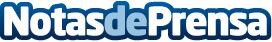 Clínicas VIDA explica 5 maneras en las que el deporte favorece la fertilidadLos días 6 y 7 de abril se ha celebrado el Día Internacional del Deporte y el Día Mundial de la SaludDatos de contacto:Havas PRHavas PR914569090Nota de prensa publicada en: https://www.notasdeprensa.es/clinicas-vida-explica-5-maneras-en-las-que-el Categorias: Nacional Medicina Psicología Bienestar http://www.notasdeprensa.es